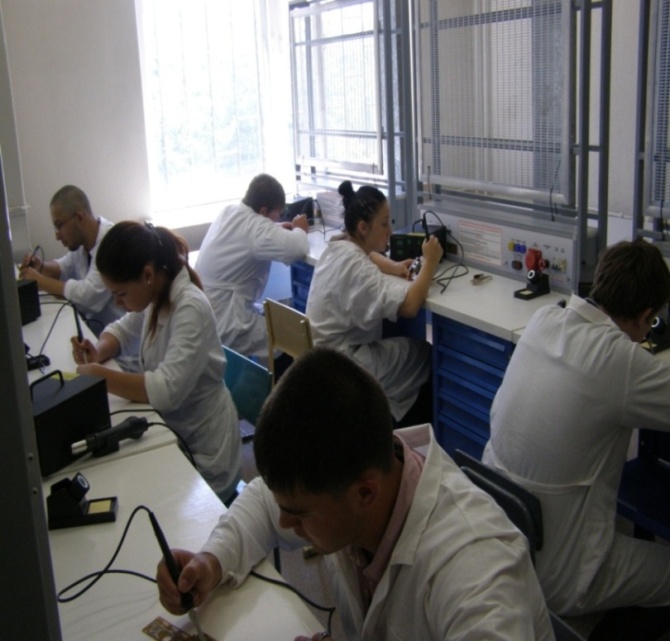 РадиоаппаратостроениеВыпускник колледжа по специальности «Радиоаппаратостроение» получает навыки по организации и проведению работ по сборке, настройке и регулировке радиотехнических систем, устройств и блоков.Выпускник-специалист (радиотехник) приобретает следующие компетенции: сборка и монтаж радиотехнических систем; настройка и регулировка узлов и блоков; проведение различных видов испытаний радиоэлектронной аппаратуры; участие в разработке и моделировании радиоэлектронных устройств.Студенты в процессе обучения трудоустраиваются на предприятия – социальные партнёры на рабочие должности с целью закрепления в выбранной профессии. Обучение в этом случае организуется по дуальной формеВыпускник нашей специальности в первую очередь трудоустраивается на предприятия-партнёры колледжа: «Радиоприбор», «Электротехнический завод» и другие. Выпускники могут успешно работать на промышленных предприятиях любой формы собственности как на рабочих, так и на инженерных должностях. Ввиду того что сегодня электроника проникла во все сферы человеческой деятельности, в любой конечной продукции любого предприятия имеется электронная составляющая, производить которую должен специалист-радиоэлектронщик. Наших выпускников ждут оборонные предприятия, предприятия связи, медицинские учреждения (обслуживание приборов) и другие отрасли народного хозяйства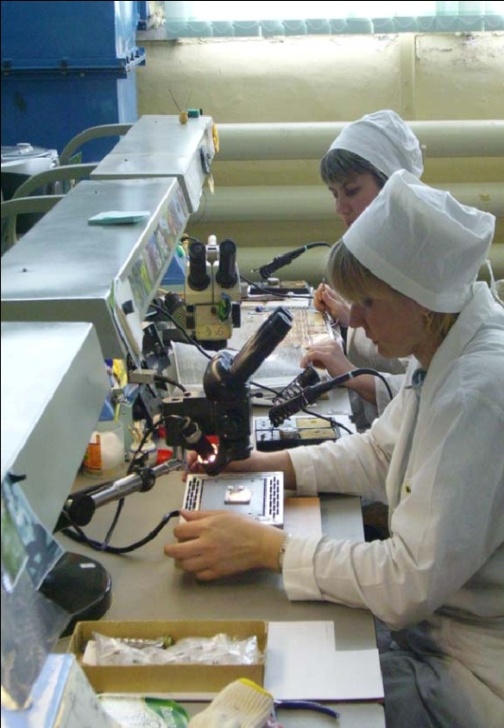 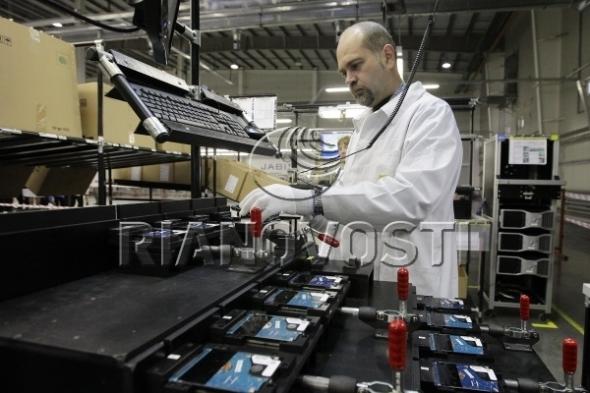 